Géométrie : Reconnaitre des figures planesPrends ton manuel à la page 156.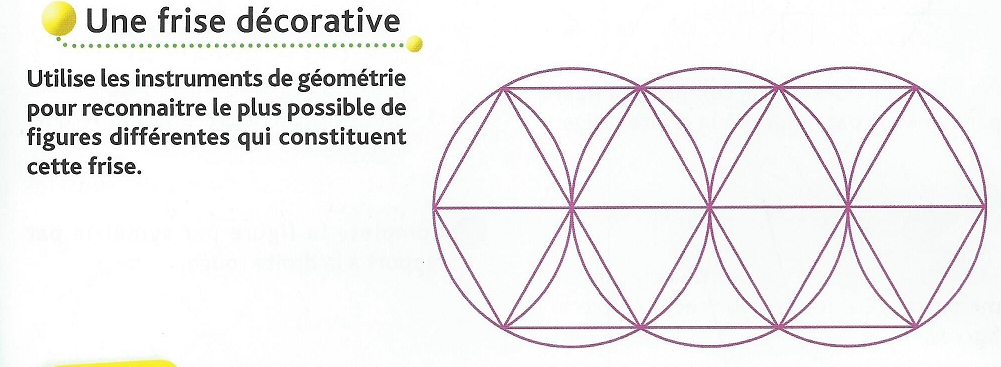 Combien as-tu trouvé de figures différentes ? ……………………………………………………….Quels sont leurs noms ?………………………………………………………………………………………………….……………………………………………………………………………………………………………………………………….Tu as dû reconnaitre certains polygones !Te rappelles-tu ce qu’est un polygone ? - > Un polygone est une ligne brisée fermée.En fonction de leur nombre de côté, elles ont des noms différents :- 3 côtés  triangleSi 2 côtés sont égaux : triangle isocèle ; si 3 côtés sont égaux : triangle équilatéralS’il y a un angle droit : triangle rectangle- 4 côtés : quadrilatère- 5 côtés : pentagone- 6 côtés : hexagoneEtc.Aujourd’hui, je te propose de revoir les quadrilatères particuliers.Il y en a 2 que tu connais déjà bien : le rectangle et le carré. Il y a également le losange.Connais-tu leurs propriétés ?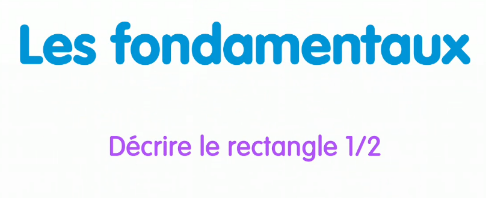 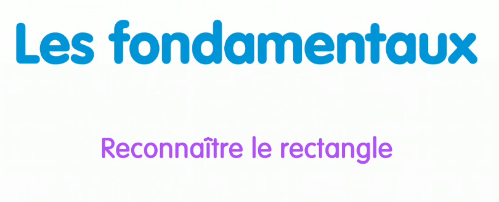 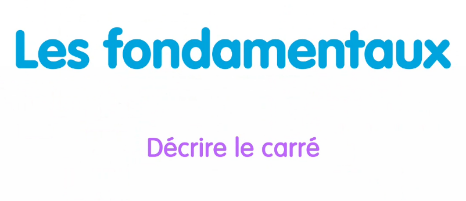  Apprends maintenant la leçon sur les quadrilatères.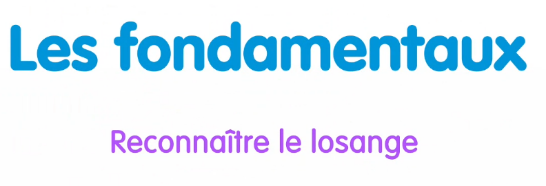 Jeudi, tu devras être capable de reconnaitre les quadrilatères en fonction de leurs propriétés.Géom …. : Les quadrilatères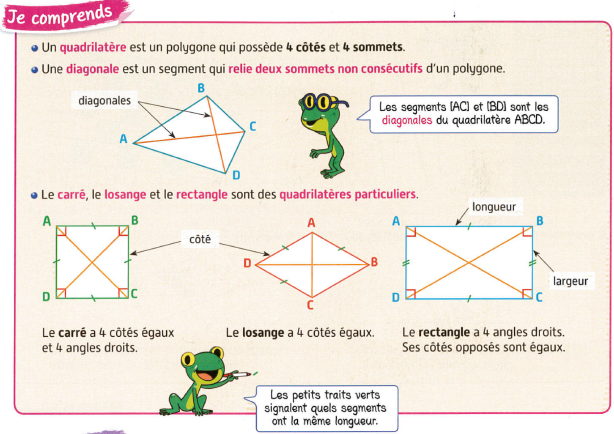 Correction de la recherche :Il y a 6 figures différentes : cercles, triangles (équilatéraux car les trois côtés sont égaux), des polygones à 6 côtés (hexagones), des polygones à 4 côtés (quadrilatères) dont les côtés opposés ont la même longueur, des polygones à 4 côtés (quadrilatères) dont les côtés opposés sont de même longueur 2 à 2. 